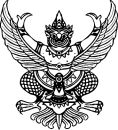 บันทึกข้อความส่วนราชการ  คณะกรรมการผู้ทรงคุณวุฒิ			   ที่         /๖๔       	  วันที่	พ.ค.๖๔ 	    เรื่อง   รายงานผลการประเมินผลงานทางวิชาการและจริยธรรมและจรรยาบรรณทางวิชาการ                                      เสนอ  รร.นร. (ผ่าน สภา รร.นร.)								                    		๑. ตามคำสั่งโรงเรียนนายเรือ (เฉพาะ) ที่	 /    ได้อนุมัติแต่งตั้งใหกระผม / ดิฉัน	       				เป็นประธานคณะกรรมการ และคณะกรรมการ ประกอบดวย		       	       		       	        		       เปนคณะกรรมการผูทรงคุณวุฒิ เพื่อทำหน้าที่ประเมินผลงานทางวิชาการและจริยธรรมและจรรยาบรรณทางวิชาการ ของ ชื่อผู้เสนอผลงาน	ในการเสนอขอดำรงตำแหน่ง
ทางวิชาการในตําแหนง ผู้ช่วยศาสตราจารย์/ รองศาสตราจารย์/ ศาสตราจารย์ โดย ชื่อผู้เสนอผลงาน ได้เสนอผลงานเพื่อเสนอขอดำรงตําแหนงทางวิชาการ รวมทั้งสิ้น 		รายการ ได้แก่ 	๑.๑ 									                 	๑.๒ 									                 	๑.๓ 									                 	๑.๔ 									                 	๒. คณะกรรมการ ฯ ไดประเมินผลงานทางวิชาการและจริยธรรมและจรรยาบรรณทางวิชาการของผู้เสนอผลงานเรียบรอยแลว ดังนี้ 	๒.๑ ผลงานทางวิชาการที่มีคุณภาพผ่านเกณฑ์ ตามข้อบังคับสภาการศึกษาวิชาการทหาร   ว่าด้วยคุณสมบัติ หลักเกณฑ์ และวิธีการแต่งตั้งและถอดถอนศาสตราจารย์ รองศาสตราจารย์ และผู้ช่วยศาสตราจารย์ สถาบันการศึกษาวิชาการทหาร พ.ศ.๒๕๕๙ และหลักเกณฑ์การเสนอขอดำรงตำแหน่งทางวิชาการของ รร.นร. พ.ศ.๒๕๖๑ ในหมวด ๒, ๓ และ ๘ จำนวนทั้งสิ้น    	 	รายการ ได้แก่			๒.๑.๑ ผลงานทางวิชาการที่มีคุณภาพอยู่ในระดับดี จำนวน    	รายการ ได้แก่			๒.๑.๑.๑	 ชื่อผลงาน			 (ผลประเมิน xx.xx  คะแนน)          			๒.๑.๑.๒	ชื่อผลงาน			 (ผลประเมิน xx.xx  คะแนน)          			๒.๑.๒ ผลงานทางวิชาการที่มีคุณภาพอยู่ในระดับดีมาก จำนวน    	รายการ ได้แก่			๒.๑.๒.๑	ชื่อผลงาน			 (ผลประเมิน xx.xx  คะแนน)          			๒.๑.๒.๒	ชื่อผลงาน			 (ผลประเมิน xx.xx  คะแนน)           			๒.๑.๓ ผลงานทางวิชาการที่มีคุณภาพอยู่ในระดับดีเด่น จำนวน    	รายการ ได้แก่			๒.๑.๓.๑ ชื่อผลงาน			 (ผลประเมิน xx.xx  คะแนน)           			๒.๑.๓.๒	ชื่อผลงาน			 (ผลประเมิน xx.xx  คะแนน)           	๒.๒ ผลงานทางวิชาการที่มีคุณภาพไม่ผ่านเกณฑ์ ตามข้อบังคับสภาการศึกษาวิชาการทหารว่าด้วยคุณสมบัติ หลักเกณฑ์ และวิธีการแต่งตั้งและถอดถอนศาสตราจารย์ รองศาสตราจารย์ และผู้ช่วยศาสตราจารย์ สถาบันการศึกษาวิชาการทหาร พ.ศ.๒๕๕๙ และหลักเกณฑ์การเสนอขอดำรงตำแหน่งทางวิชาการของ รร.นร.พ.ศ.๒๕๖๑ ในหมวด ๒, ๓ และ ๘ จำนวนทั้งสิ้น    	 	รายการ ได้แก่ 		๒.๒.๑  ชื่อผลงาน			 (ผลประเมิน xx.xx  คะแนน)            		๒.๒.๒  ชื่อผลงาน			 (ผลประเมิน xx.xx  คะแนน)            	๓. คณะกรรมการ ฯ พิจารณาแล้ว ผลการประเมินผลงานทางวิชาการของ ชื่อผู้เสนอผลงาน    มีปริมาณและคุณภาพผ่านเกณฑ์สำหรับการแต่งตั้งให้ดำรงตำแหน่งทางวิชาการในตําแหนง ผู้ช่วยศาสตราจารย์/ รองศาสตราจารย์/ ศาสตราจารย์ และ ชื่อผู้เสนอผลงาน ผ่านการประเมินจริยธรรมและจรรยาบรรณทางวิชาการ รายละเอียดตามแบบประเมินผลงานทางวิชาการ และแบบสรุปผลการประเมินผลงานทางวิชาการแต่ละรายการ ที่แนบ	จึงเสนอมาเพื่อโปรดพิจารณาดำเนินการตอไป  (ลงชื่อ)				ประธานกรรมการ ฯ(ลงชื่อ) 				กรรมการ ฯ(ลงชื่อ) 				กรรมการ ฯ